Как стать хорошим родителем.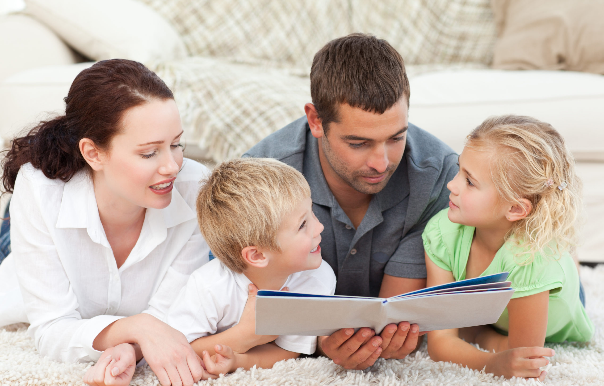 Быть хорошим родителем нелегко, и никакие семьи не идеальны. Хотя не существует правил для воспитания детей, ниже даны некоторые рекомендации, которые облегчат вам воспитание детей и помогут вам воспитать честных, заботливых и отзывчивых детей.Оставьте как можно больше семейных воспоминанийДетство проходит намного быстрее, чем вы думаете! Постарайтесь планировать семейное время с детьми. Постарайтесь оставить в памяти ваших детей как можно больше семейных воспоминаний. Совсем необязательно посещать какие-то дорогие места или мероприятия. Вы можете поиграть в настольную игру всей семьей, устроить семейную прогулку в лес или на пикник, почитать им забавную книжку, приготовить вместе обед. Именно из таких моментов и складываются семейные воспоминания. Проводя время с детьми, вы закладываете у них важную основу взаимного уважения, доверия и любви.Научите своих детей тому, что вы ценитеКрайне важно показать и научить своих детей ценностям, которыми вы дорожите. Обсудите с вашими детьми важность честности, справедливости, уважения, заботы о других, терпения и понимания. Своим поведением, отношением к людям, реакцией на те или иные события, вы закладывайте фундамент у ваших детей для ваших ценностей. Вы закладываете важную основу, которая будет сопровождать ваших детей на протяжении всей их жизни.Покажите детям, как действовать и общатьсяДети видят и запоминают абсолютно все, что мы делаем будучи родителями. Моделируйте у себя то поведение, которое вы бы хотели видеть у своих детей. Когда ваши дети будут делать что-то не так, покажите им альтернативу их поведению. Обсудите с ними их поведение и дайте им примеры того, как вы хотите, чтобы они вели себя. Не оставляйте ненадлежащее поведение без своего внимания, старайтесь указать правильный путь. Но крайне важно не переусердствовать и оставлять ребенку свободу действий.Покажите своим детям, как ладить с другими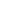 Для детей важно общаться с другими детьми. Когда ваши дети играют со своими братьями и сестрами или другими детьми, понаблюдайте за тем, что происходит. Если дети начинают пререкаться или спорить, позвольте им самостоятельно разобраться, но вмешайтесь, если ситуация начинает выходить из-под контроля. Никогда не разрешайте драк или издевательств между детьми. Поощряйте их способность делиться, уступать другому, уважать друг друга и быть добрыми.Научите ответственнымиДаже маленькие дети могут учиться ответственности и могут помогать родителям. Поощряйте детей когда они начинают сами одеваться, убирают игрушки в комнате или просто помогают с небольшими домашними делами. Очень важно заложить хорошие привычки с малых лет. Только не нужно ждать, что дети будут делать все сами. Например, мало кто из детей добровольно станет убирать игрушки в своей комнате. Пока дети маленькие, вы должны помогать им, учить и показывать пример.Читайте своим детямЧтение детям даже в раннем возрасте позволяет развить языковые навыки, усидчивость, внимательность, грамотность и любознательность. Подбирайте книжки по возрасту, наблюдайте за тем, что больше всего нравится вашему ребенку. Если ребенку неинтересна книга, которую вы читаете, возьмите другую, а к этой вернетесь позже. Для детей двух лет оптимально подходят книги с картинками, с изображениями предметов, животных, природы. Трехлетние дети любят стишки и простые истории. В четыре и пять лет появляется интерес к длинным рассказам. Чтение с ребенком — это полезный способ провести ценное время вместе.Давайте себе отдыхКогда ребенок маленький, мы тратим на него практически все свободное время. Давайте себе отдых. Если есть возможность хотя бы иногда оставить ребенка бабушке, воспользуйтесь этим, чтобы отдохнуть от родительских дел. Когда ребенок спит, не нужно всегда сразу бежать убираться в квартире, стирать белье или варить суп. Проведите часок за просмотром фильма или другим интересным занятием.